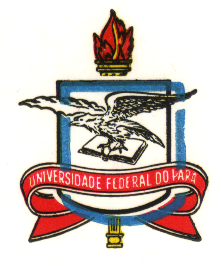 UNIVERSIDADE FEDERAL DO PARÁINSTITUTO DE CIÊNCIAS DA SAÚDEFACULDADE DE ENFERMAGEMCURSO DE ESPECIALIZAÇÃO EM ENFERMAGEM ONCOLÓGICAEDITAL N.º 01/2012	A Universidade Federal do Pará torna público que será realizado na cidade de Belém-PA SELEÇÃO PARA A 2ª TURMA DO CURSO DE ESPECIALIZAÇÃO EM ENFERMAGEM ONCOLÓGICA, a ser promovido pela Faculdade de Enfermagem do Instituto de Ciências da Saúde.1- Objetivo do Curso       OBJETIVO GERALQualificar enfermeiros através de conhecimento técnico-científico sistematizado com vistas à prevenção e a detecção precoce do câncer e a promoção do cuidar de clientes oncológicos no diversos tipos de câncer fundamentado em assistência integral que envolva aspectos clínicos, epidemiológico, sociais, psicológicos, espirituais, político e ético.       OBJETIVOS ESPECÍFICOSCapacitar enfermeiros para a realização da assistência de enfermagem sistematizada a clientes frente a processos oncológicos pela integração do conhecimento com a prática, o pensamento crítico, a liderança, a capacidade de orientar a equipe, desenvolver pesquisa e realizar o gerenciamento baseado em resultados.Cuidar do cliente oncológico de modo globalizado, assistindo de forma humanizada a partir de processos de raciocínio clínico investigativo, epidemiológico, crítico, e analítico. Identificar fatores de risco para o câncer de modo a desenvolver ações para a prevenção e o diagnóstico precoce e o controle dos diversos tipos de câncer;Identificar alterações biológicas, sociais e emocionais relacionadas com o processo patológico do câncer;Desenvolver metodologia de ensino e de assistência à soluções de problemas de saúde  da clientela;Ampliar o campo de atuação dos enfermeiros no mercado de trabalho, a partir da produção e aplicação de pesquisas no cotidiano de suas práticas;Identificar os pressupostos da assistência baseada em evidências científicas, éticas, legais e gerenciais;2- Clientela	Profissionais de saúde (Enfermeiros graduados) e alunos cursando o último semestre do Curso de Graduação em Enfermagem.3- Inscrição	- Período		As inscrições poderão ser efetuadas no período compreendido entre os dias 18/04/2012 a 17/05/2012, na Secretaria de Pós-Graduação do ICS/UFPA, Av. Generalíssimo Deodoro, N.º 01, Umarizal, CEP 66.050-160, Belém-PA.Maiores informações pelo telefone (91) 3201 6843, no site www.ufpa.br ou www.fadesp.org.brTaxa de inscrição: R$ 100,00 (Cem reais), a ser arrecadada conforme procedimento de inscrição on line através do site da FADESP.4- Documentação necessária:1- Formulário de inscrição preenchido; 2-	Cédula de identidade e CPF (cópias);3- 01 foto 3X4;				   4- Curriculum Vitae e Fotocópias do diploma de graduação devidamente registrado no                     Conselho Regional e ou Atestado de estar cursando o último semestre do Curso de                    Graduação em Enfermagem.5- Prova de quitação com o Serviço Militar para os candidatos brasileiros do sexo masculino;6- Titulo de eleitor, no caso de ser brasileiro comprovar em estar em dia com as obrigações eleitorais;7- O candidato deverá declarar que estar de pleno acordo com as normas contidas no presente Edital.8- Pagamento da taxa de inscrição.ObservaçõesPara que sua inscrição seja homologada é necessário o envio de toda a documentação exigida. Inscrições com documentação incompleta não serão aceitas. Esta documentação deverá ser encaminhada até o último dia da inscrição.Não haverá inscrição adicional ou fora do prazo.Para as inscrições feitas por via postal será considerada a data de postagem.Não é de responsabilidade da organização do concurso eventual extravio da remessa postal pelos correios.	5-  Critério de Aprovação : Prova escrita: Prova de conhecimentos gerais na área da Enfermagem. A aprovação do candidato será representada por nota igual ou superior a 6 inteiros (eliminatória e classificatória).Avaliação através de entrevista. Interesses e compromissos serão avaliados. A aprovação do candidato será representada por nota igual ou superior a 6 inteiros (eliminatória e classificatória).  A Média Final será calculada como média aritmética das duas avaliações, sendo aprovado o candidato que obtiver nota igual ou superior a 6 inteiros. 6- Vagas   Serão oferecidas 40 vagas.   Número de vagas gratuitas (30% do total): 12 (DOZE)   Vagas para candidatos Servidores efetivos da UFPA: 50% das vagas gratuitas   Vagas para candidatos da demanda social: 50% das vagas gratuitasCritério para atendimento gratuito (BOLSA):Candidato, desde que aprovado no processo seletivo, pertencente ao quadro de pessoal da Universidade Federal do Pará.Candidato, recém-formado, desde que aprovado no processo seletivo, de comprovada carência financeira (demanda social).OBS: Se o número de candidatos for maior que o número de vagas, serão submetidos a processo seletivo, avaliação do Curriculum Vitae prevalecendo a experiência na área específica e estar sem fonte de renda.7- Regime e Duração	O curso com carga horária total de 480 horas, em regime presencial, será oferecido através de atividades constituídas de módulos teóricos e práticos presenciais, mensais, de 1 semana, de segunda á sexta em horário (18 às 22 horas), podendo ocorrer aulas e/ou orientações aos sábados.	As atividades em salas de aula serão realizadas na cidade de Belém-PA, na Sala M do Setor de Pós-Graduação do ICS, sito a Av. Generalíssimo Deodoro, N.º 01, Umarizal.O curso terá um custo de 15 parcelas de R$ 400,00 (quatrocentos reais), com pagamento até o dia 5 de cada mês, sendo a primeira mensalidade para o mês de junho/2012.O aluno receberá certificado de especialização após defesa obrigatória da monografia.8- Comissão Examinadora	8.1- A Comissão Examinadora será designada pela Coordenação do Curso e homologada pela Direção do Instituto de Ciências da Saúde e será composta por dois membros do Corpo Docente do Curso lotados na Faculdade de Enfermagem todos com titulação mínima de Mestre	8.2- A Presidência da referida Comissão será do Coordenador do Curso.	8.3 A comissão examinadora poderá solicitar a cooperação de técnicos, quando julgar necessário; 9- Local e data da seleção     Prova escrita: 22/05/2012 (Conteúdo: Enfermagem Médico Cirúrgico)   Entrevista: 23/05/2012   Local: A Prova escrita e as entrevistas serão realizadas na cidade de Belém-PA, na Av. Generalíssimo Deodoro, N.º 01, Umarizal, CEP: 66.050-16, na Secretaria de Pós-Graduação, sala M.Observações:O candidato só terá acesso ao local da entrevista munido da apresentação do comprovante de inscrição e um dos seguintes documentos- a) carteira de identidade; b) carteira de identidade profissional.Será automaticamente eliminado do processo seletivo o candidato que não se apresentar no horário e locais estabelecidos para a entrevista.Não haverá revisão, segunda chamada ou repetição de entrevista.10- Da Aprovação e Classificação	Serão aprovados os candidatos que obtiverem no mínimo nota seis (06) em todas as avaliações.	No caso de empate  será dada prioridade ao candidato que obtiver maior nota no Curriculum Vitae. Persistindo, ainda, o empate, terá preferência o candidato de maior idade.11- Da divulgação dos resultados	Os resultados serão afixados na Secretaria de Pós-Graduação do ICS, no dia 25 de maio de 2012, às 17:00 h e será disponibilizada no site www.ufpa.br12- Da Matricula	A data da matricula será realizada no período de  28 à 31 de maio de 2012, conforme procedimento de matricula on line através do site da FADESP, para os candidatos aprovados.	Os candidatas que não se matricularem até às 17:00 horas do último dia, serão considerados desistentes, sendo chamados os candidatos subseqüentes, obedecendo a ordem de classificação os quais terão 72 horas para matricula, seguindo-se chamadas sucessivas, até o início do Curso.13- Do início do Curso	O Curso de Especialização terá inicio, com a realização do primeiro módulo no período de 18 à 23/ junho /2012, no Setor de Pós-Graduação do ICS, Sala M, a partir das 18:00 hs.14- Das considerações finaisOs casos omissos serão resolvidos pela Coordenação do Curso de Especialização.Belém-PA,16 de maio de 2012.		____________________________________________	Prof.a MSc Irene de Jesus Silva	Coord.a do Curso de Especialização em Enfermagem Oncológica	ICS / UFPAANEXO - 1PROCEDIMENTO DE INCRIÇÃO / MATRÍCULA ON LINE ATRAVÉS DO SITE DA FADESP	Endereço de Cursos e Eventos: www.fadesp.org.br/cursosPara inscrição ou matricula:Acesse o endereço acima, utilizando apenas o navegador INTERNET EXPLORER;Escolha Cursos / Eventos / Atividades, selecione a área de seu interesse e clique no curso/evento desejado;Leia com atenção as informações do curso/evento;Clique em INSCREVER ou MATRICULAR;Se você já fez algum curso ou evento pela FADESP já deve ter seu Registro e senha no sistema. Digite-os no local indicado;Se você não possui registro e senha, é necessário fazer o seu cadastro:	1) Clique em NOVO CADASTRO, preencha os dados solicitados (nome, CPF, RG, filiação, contato, endereço, e-mail, etc).	2) Clique em CONTINUAR para obter o número do seu Registro de acesso ao sistema de cursos e eventos da FADESP.	Obs: é importante anotar o número do seu registro, para acessar outras vezes a sua conta, com ele, você terá acesso a uma conta no site, para consultar o recebimento da taxa de inscrição/matrícula/mensalidade pelo banco; atualizar o seu cadastro; imprimir 2ª via de boleto ou imprimir 2ª via de contrato do curso.	3) Em seguida cadastre e confirme a sua senha, para concluir o seu registro;Clique em CONTINUAR, em caso de cursos, será gerado o Contrato de Adesão; aceite as Condições do Curso/Evento para a emissão do(s) Boleto(s) de inscrição/matrícula/mensalidades. Em seguida, imprima-o(s).Sua inscrição/matrícula será confirmada, mediante o pagamento do boleto de inscrição / matrícula / 1ª mensalidade.Procedimento de matrícula de BOLSISTAS em cursos:Consultar a Coordenação do Curso.Após o cadastro no site da FADESP, acesse a sua conta, digitando o número do seu registro e asua senha, para:Alterar seus dados cadastrais;Consultar/Imprimir 2ª via de contrato de curso;Consultar pagamentos recebidos pelo banco;Imprimir 2ª via de boleto;	- Para procurar o numero do seu registro no site da FADESP, clique em Localizar Registro Existente.	- Se você esqueceu a sua senha, clique em Lembrar Senha Por E-mail, para receber o número do seu registro e a sua senha por e-mail.FUNDAÇÃO DE AMPARO E DESENVOLVIMENTO DA PESQUISADivisão de Prestação de Serviços / CursosRua Augusto Corrêa, s/n – Campus Universitário do Guamá – UFPACEP: 66075-110 Belém – Pará – BrasilFone: (91) 4005-7470E-mail: cursos@fadesp.org.brSite: www.fadesp.org.brUNIVERSIDADE FEDERAL DO PARÁINSTITUTO DE CIÊNCIAS DA SAÚDEFACULDADE DE ENFERMAGEMCURSO DE ESPECIALIZAÇÃO EM ENFERMAGEM ONCOLÓGICAFICHA DE INSCRIÇÃOCURSO: DE ESPECIALIZAÇÃO EM ENFERMAGEM ONCOLÓGICANOME: _______________________________________________________________________________DATA DE NASCIMENTO:   _____ / _____ /______ PAI : __________________________________________________________________________________MÃE : _________________________________________________________________________________SEXO : ______________  EST. CIVIL : __________________  CIC : ______________________________RG : _______________________ EMISSOR / UF: _____________________ DATA: _____/_____/______TÍTULO DE ELEITOR: _____________________________  ZONA: _____________ SEÇÃO: _________CERT. MILITAR: ______________________________ NACIONALIDADE : _______________________CIDADE DE NASCIMENTO: _____________________________________OCUPAÇÃO ATUAL (CARGO/FUNÇÃO): __________________________________________________LOCAL DE TRABALHO: _________________________________________________________________END.: ________________________________________________________________________________________________________________________________________________________________________ANO DE INGRESSO : ___________________   FONE: ____________________________ENDEREÇO RESIDENCIAL : _____________________________________________________________BAIRRO : ________________ CIDADE : _________________  ESTADO : ______ CEP: ______________FONE / CELULAR : _____________________________________________E_MAIL : ______________________________________________________INST. FORMADORA: ________________  ANO : ______________________	Venho requerer à inscrição no Programa de Seleção para o Curso de Especialização em Enfermagem Oncológica.					Belém-PA,  ____ de ______________  de 2012				      _________________________________________	     		                                          Assinatura do Aluno